Subject: Computing Year 7Week:  19/10/20Objectives:To learn how to identify who you are talking to onlineTo recognise what is inappropriate content and contactTo learn how to report abuse online to the CEOP Register with the idea awardsObjectives:To learn how to identify who you are talking to onlineTo recognise what is inappropriate content and contactTo learn how to report abuse online to the CEOP Register with the idea awardsLearning activities (in order to be completed):Upload oak learnings website – computing -key stage 3 – impacts of technology. Lesson 4 – recognise and reporthttps://classroom.thenational.academy/lessons/recognise-and-report-6muk2dWork through the video, completing all tasks and quiz’s set by the online teacher You now need to set yourself up an idea awards account.  See idea.org.uk  You will register yourself with the email that has been sent to you on your school email account.Setting up your school emails:Go to office 365 log on.  You have already been registered by the school you will need to add add your email and your password, this will be your school log on for ease.Eg dove24@windsorpark.staffs.sch.ukGo to the symbol for the email it’s a letter shape icon called outlookGo to your inbox and you will have an email from me.This email shares a link to register with a codeThe email will look like this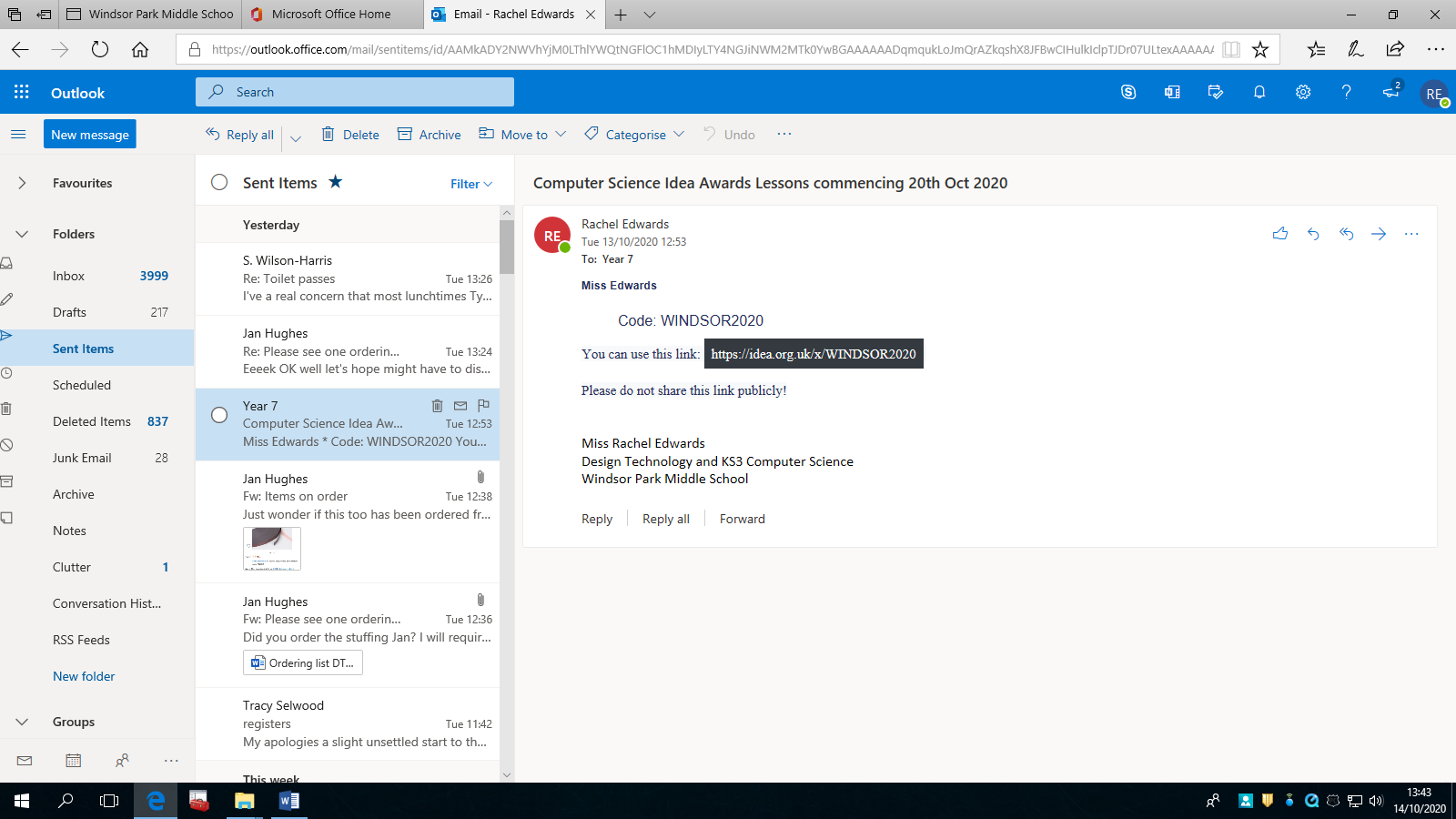 https://idea.org.uk/x/WINDSOR2020Click on the link and it will take you to the page the code you will need is WINDSOR2020 YOUR PARENT OR CARER CAN APPROVE YOUR ACCOUNT OR ALTERNATIVELY PUT IN MY EMAIL ADDRESS redwards@windsorpark.staffs.sch.ukNow you can get started by learning what the idea awards are and how you can get started.  Email me with any problems.Learning activities (in order to be completed):Upload oak learnings website – computing -key stage 3 – impacts of technology. Lesson 4 – recognise and reporthttps://classroom.thenational.academy/lessons/recognise-and-report-6muk2dWork through the video, completing all tasks and quiz’s set by the online teacher You now need to set yourself up an idea awards account.  See idea.org.uk  You will register yourself with the email that has been sent to you on your school email account.Setting up your school emails:Go to office 365 log on.  You have already been registered by the school you will need to add add your email and your password, this will be your school log on for ease.Eg dove24@windsorpark.staffs.sch.ukGo to the symbol for the email it’s a letter shape icon called outlookGo to your inbox and you will have an email from me.This email shares a link to register with a codeThe email will look like thishttps://idea.org.uk/x/WINDSOR2020Click on the link and it will take you to the page the code you will need is WINDSOR2020 YOUR PARENT OR CARER CAN APPROVE YOUR ACCOUNT OR ALTERNATIVELY PUT IN MY EMAIL ADDRESS redwards@windsorpark.staffs.sch.ukNow you can get started by learning what the idea awards are and how you can get started.  Email me with any problems.Resources:https://classroom.thenational.academy/lessons/recognise-and-report-6muk2didea.org.ukResources:https://classroom.thenational.academy/lessons/recognise-and-report-6muk2didea.org.ukKey vocabulary:CEOPContentContact Key vocabulary:CEOPContentContact When work has been completed, please send to your teacher at redwards @windsorpark.staffs.sch.uk using your school email account.When work has been completed, please send to your teacher at redwards @windsorpark.staffs.sch.uk using your school email account.